Welcome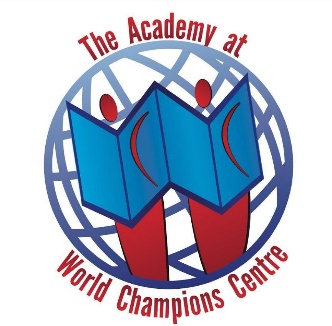 The Academy at World Champions Centre is an NCAA approved Texas non-profit private school. The Academy seeks to provide a high-quality academic education to young athletes pursuing a future in the sport of gymnastics. The Academy is located inside The World Champions Centre facility. As part of our mission to provide a balance between school and sports, The Academy provides tools and technology (including an interactive Smartboard) that will assist in providing transparency, effectiveness, and efficiency in and outside the classroom.  The Academy assigns a laptop to each scholar to use throughout the school year. This allows each student to conduct research, access online resources, and interface with Schoology (A PowerSchool Unified Classroom Product), our learning management system. Both students and parents will be able to easily access personalized learning plans, assignment schedules, real-time grades, and resources that will supplement textbook materials. Parents will always be aware and informed about what their scholar is accomplishing.The staff at The Academy at WCC work diligently to provide a positive and memorable experience for our current and future student-athletes. We are excited to be able to support the gymnast lifestyle while making sure our scholars fulfill their goals and dreams.MissionThe Academy’s mission is to provide high quality academic education for all students, implement college readiness programs, encourage individuality, and promote the physical, social, cognitive, and emotional development of all students in a positive and safe learning environment.GoalsTo offer academic opportunities to student athletes regardless of socio-economic backgroundTo offer a comprehensive academic program that meets NCAA guidelinesTo offer a flexible school schedule that meets the needs of the athlete’s training and competition scheduleObjectivesThe following objectives support the attainment of The Academy at WCC’s goals:To provide scholarships to a maximum of fifty (50) students to attend The Academy at World Champions Centre.To establish and implement a time-efficient and condensed school day that features focused instruction.To establish a supportive learning environment that features discipline, accountability and high academic standards.To assess educational needs and select curricula that promotes college readiness and meets the individual needs of the student-athlete.To implement an efficient process for maintaining NCAA Eligibility documentation.Administrator & Teacher InformationThe Academy at WCC is managed by Nellie Biles, President of The Academy. The Curriculum Directors at The Academy at WCC are Dr. Amelia Robinson and ShaShauna McIver. The Academy at WCC is governed by a Board of Directors: Nellie Biles (President), Dr. Amelia Robinson (Vice-President), ShaShauna McIver (Secretary), Adam Biles (Treasurer), April Haralson (EC-6th grade Parent Liaison), Gretchen Bruce (7th-12th grade Parent Liaison), and Michael Magro (member).The Academy has highly-qualified and experienced teachers. The teachers at the academy must have experience with teaching student-athletes and be familiar with USAG policies. Teachers at the Academy must be skilled at providing instruction within a condensed class schedule and making modifications to suit each individual student’s educational needs.Disciplinary ProtocolThe Academy provides a structured and supportive school culture, with clear and consistent standards for appropriate behavior and academic performance. We require a written contract signed by the school administrators, students, and parents that acknowledges these expectations prior to enrollment.All students are expected to follow rules and procedures as set by The Academy. The following disciplinary protocol will be enforced:Remind student of expectationsVerbal warningContact ParentParent-Teacher ConferenceTemporary Suspension*Expulsion**Temporary suspension and/or Expulsion will be determined by The Board of Directors.Anti-Bullying PolicyThe Academy requires all students enrolled to sign an anti-bullying pledge. By signing the pledge the students agree to treat others respectfully, try to include others that are left out, refuse to bully others, refuse to watch, laugh or join in when someone is being bullied, tell an adult, and help others who are being bullied.Equal Opportunity PolicyThe Academy at World Champions Centre admits students of any race, color, national and ethnic origin to all the rights, privileges, programs, and activities generally accorded or made available to students at the school. It does not discriminate on the basis of race, color, national and ethnic origin in administration of its educational policies, admissions policies, scholarship and loan programs, and athletic and other school-administered programs.Academic Integrity PolicyThe Academy is committed to the highest level of personal and academic integrity. The Academy strives to model and seek honesty, fairly, with mutual respect and trust. The Academy expects all students to abide by ethical academic standards. Academic dishonesty, including plagiarism, cheating, or copying the work of another, using technology for illicit purposes, or any unauthorized communication between students for the purpose of gaining advantage during an examination, is strictly prohibited.Consequences for academic dishonesty will be determined by teachers of The Academy and The Board of Directors.Attendance PolicyClassroom attendance is considered to be an integral part of the students’ course of study. Timely and regular attendance is expected of students at The Academy. Parents are encouraged to notify the teachers of any pre-arranged appointments, competitions, or absences. It is expected, that arrangements be made with teachers to collect any outstanding assignments or attend tutorial sessions to review material covered in their absence.Enrollment PolicyApplications for enrollment into The Academy will be accepted year round. An interview with the prospective student, parent(s), teacher, and coach will be scheduled prior to acceptance into the program. An acceptance decision will be determined by teachers and The Board of Directors. The teachers will contact the parent(s) within a week after the interview to notify them on the outcome of the decision made.Repeated Courses PolicyStudents may retake courses required for graduation as many times as needed in order to obtain a passing grade of a C or better. Credit for your high school diploma is given for only one course, and it will be noted on your transcript that the course was repeated.Tuition PolicyThe total annual tuition to attend The Academy is $10,000 for the full day program, and $6500 for the half day program. A book and materials fee of $600 will also be collected at registration. Athletes training at The World Champions Centre (16+ hours- Artistic, 15+ hours T&T) qualify for a scholarship.Scholarship PolicyFor receipt of an academic scholarship at The Academy, students will be expected to:Be enrolled in the competitive athletic training program at The World Champions CentreIn good academic standing (letter grade C or better)Be progressing in the sportCurriculum, Instruction & AssessmentsThe Academy will utilize a curriculum that is aligned to state standards and meets NCAA guidelines. The teachers at The Academy will differentiate and modify instruction, as well as make the necessary accommodations, to meet the academic needs of each individual student-athlete. Teachers will assess competency on a continuous basis, and modify the sequence and/or pace of lesson plans to ensure mastery of course content upon completion of each subject.The Academy primarily follows the state suggested curriculum provided by the Texas Education Agency (TEA) called the Texas Essential Knowledge and Skills, also known as TEKS. Our educational resources were selected in regards to following state and nationally aligned standards. These include resources from nationally acclaimed publishers, such as Savvas (formerly Pearson) and Houghton Mifflin Harcourt. The scholar will have access to traditional, as well as online resources that help supplement and reinforce their learning potential.The Academy will be assessing scholars in reading, language, and math three times throughout the academic school year. These times will be scheduled at the Beginning-of-Year (BOY), Middle-of-Year (MOY), and End-of-Year (EOY) dates. The tool that will be used to assess the scholars' academic proficiency is called MAP Growth, an online assessment application. This assessment tool is commonly used in the public and private school sectors to evaluate and address a scholar's academic progress. It provides reliable reports by identifying the specific TEKS that the scholar may need to continue to develop, or is ready to develop.  For example, providing report details, a 5th grade scholar may need to continue to develop a skill that had not been mastered from 3rd grade, therefore the report data informs the educator which specific TEKS standard they must review with the scholar.  On the flip side, a report will also provide specific TEKS standards that a scholar may begin being challenged with from the 7th grade.  Our goal as an academic team (parent, teacher, and scholars) is to ensure that our scholars be on grade level, or advance to their potential. Daily ScheduleMiddle & High School:Middle & High School (T&T and Boys Gymnastics Team):Elementary (AM Group):Elementary (PM Group):Master ScheduleAcademic CalendarFirst Day of School: August 10, 2020Labor Day: September 7, 2020Holiday: October 9 – 12, 2020Holiday: November 3, 2020Thanksgiving Break: November 23 - 27, 2020Winter Break: December 21, 2020 - January 5, 2021Return to School: January 6, 2021MLK Day: January 18, 2021Holiday: February 12, 2021President’s Day: February 15, 2021Spring Break: March 12 - 19, 2021Holiday: April 2, 2021Last Day of School: May 28, 2021Grading ScaleGrading Scale and weighting for all courses are shown below:Graduation RequirementsEvery Academy student will graduate with a distinguished level of achievement, which reflects the completion of an endorsement and Algebra II as one of the required advanced mathematics credits. This distinction will be notated on a student’s transcript and is a requirement to be considered for automatic admission purposes to a Texas four-year college or university.In order to meet this requirement, students are required to have 4 English credits (ENG I, II, III, IV), 4 Math credits (Algebra I, Geometry, Algebra II, Pre-Calculus), 4 Science credits (Biology, Chemistry, Physics, Environmental Science/Earth Science, Forensic Science), 4 Social Science credits (World History, World Geography, US History, Government/Economics), 2 Foreign Language credits (must consist of 2 credits of the same language), 1 Fine Arts credit, 1/2 Health credit, and 5.5 Elective credits. Math and Science courses taken in excess of the 4 required credits will count as electives. Academy students are also required to take the SAT and ACT by their 11th grade year.Sample TranscriptCourse Catalog – Reading/Language Arts Course DescriptionsElementary (K-5) Kindergarten Length/Credits: 2 semesters Offered: Fall/SpringOpen to: KindergartenPrerequisite: noneText: myView Literacy 2020 Grade K Literature instruction: This course will focus on teaching students to learn to identify upper- and lower-case letters, name and recognize all the letters of the alphabet in the proper order, identify and read at least 25 high-frequency words form a commonly used list, blend spoken phonemes to form one-syllable words, know that reading moves from top to bottom and left to right, identify parts of a book, identify elements of a story including setting, character and key events.Composition instruction: Students will learn to dictate or write sentences to tell a story and put the sentences in chronological sequence.1st gradeLength/Credits: 2 semestersOffered: Fall/Spring Open to: 1st GradePrerequisite: completion of Kindergarten Reading/ELA courseworkText: myView Literacy 2020 Grade 1 Literature instruction: This course will focus on teaching students to learn to identify beginning, middle, and ending sounds of words, make pairs of rhyming words, know the difference between fiction and non-fiction, identify the plot, main ideas, and characters in fictional stories, use diagrams and pictures to demonstrate an understanding of the information that was read, answer questions about a book or story that was read, and identify the words and phrases in poetry that relate to emotion and the five senses.Composition instruction: In this course, students will learn to write opinion stories, narratives and informational pieces. Students will also learn how to execute the proper structure of a story, including an introductory sentence, supporting details, and a closing.2nd gradeLength/Credits: 2 semestersOffered: Fall/SpringOpen to: 2nd GradePrerequisite: completion of 1st grade Reading/ELA courseworkText: myView Literacy 2020 Grade 2 Literature instruction: This course will focus on teaching students to learn to read more complex words, read irregularly spelled words that are grade appropriate, and self-correct mistakes when reading aloud. After reading a story, students will discuss the main events, characters’ responses, lessons learned, and important ideas and concepts. Students will begin choosing small chapter books to read based on his/her interests.Composition instruction: In this course, students will write a variety of different pieces, including opinion, narrative and informative and informative/explanatory. Students will learn and implement the writing process: prewriting, drafting, revising, editing, publishing, and sharing. 3rd gradeLength/Credits: 2 semestersOffered: Fall/SpringOpen to: 3rd GradePrerequisite: completion of 2nd grade Reading/ELA courseworkText: myView Literacy 2020 Grade 3 Literature instruction: In this course, students will read and comprehend third grade-level text while reading at a steady pace. Students will read and comprehend fiction, non-fiction, and poetry. The students will recognize the differences between literal and non-literal phrases, such as metaphors and analogies.Composition instruction: In this course, students will learn to write in a variety of forms, including opinion, narrative, informative, and explanatory pieces. Students will also communicate with others, like a pen pal, using appropriate technology under supervision.4th gradeLength/Credits: 2 semestersOffered: Fall/SpringOpen to: 4th Grade Prerequisite: completion of 3rd grade Reading/ELA courseworkText: myView Literacy 2020 Grade 4 Literature instruction: In this course, students will comprehend grade-appropriate texts and compare texts that are written in different perspectives, such as first and third person. The students will define unknown words through the use of context clues. The students will recognize the differences between narrative prose, drama and poetry pieces, as well as highlight specific parts of poems, such as verses.Composition instruction: This course will teach students to cite sources used in research projects appropriately. They will also use descriptions and dialog in narrative pieces and prepare and present oral presentations to multiple individuals.5th gradeLength/Credits: 2 semestersOffered: Fall/SpringOpen to: 5th Grade Prerequisite: completion of 4th grade Reading/ELA courseworkText: myView Literacy 2020 Grade 5 Literature instruction: In this course, the students will read fiction, non-fiction, poetry, and drama, summarize texts, recognize and identify the main idea and theme in a story, and use direct quotes from texts to explain ideas.Composition instruction: In this course, students will conduct research through the use of multiple sources. Students will also plan, write, revise, and edit pieces of writing using proper English grammar and will publish using technology.Middle School (6 - 8) 6th gradeLength/Credits: 2 semestersOffered: Fall/SpringOpen to: 6th GradePrerequisite: completion of 5th grade Reading/ELA courseworkText: myPerspectives ELA Grade 6 Literature instruction: In this course, the students will explore many different types of literature including biographies and fiction, compare and contrast various accounts of an event, and analyze how chapters in a book or scenes in a play contribute to the work’s overall theme.Composition instruction: In this course, students will participate in writing workshops, correctly use common writing conventions, including punctuation and verb tenses, and write an argument using clear reasoning and examples from credible sources.7th gradeLength/Credits: 2 semestersOffered: Fall/SpringOpen to: 7th GradePrerequisite: completion of 6th grade Reading/ELA courseworkText: myPerspectives ELA Grade 7Literature instruction: This course will teach students to identify points of view, bias and goals of nonfiction works, determine themes within literature, compare and contrast books with their film versions, and analyze the organizational structure of a variety of text.Composition instruction: This course will teach students to write explanatory texts and narrative stories, complete a short research project and write a paper that contains effective arguments to support claims being made. Students will learn to use footnotes and bibliographies when completing a writing project.8th gradeLength/Credits: 2 semestersOffered: Fall/SpringOpen to: 8th GradePrerequisite: completion of 7th grade Reading/ELA courseworkText: myPerspectives ELA Texas Grade 8Literature instruction: This course will teach students to read increasingly complex literature, analyze two works that present differing opinions on the same topic, identify and interpret figures of speech, and learn about how authors convey their messages through literary techniques.Composition instruction: This course will teach students to write a structured research paper, write compelling and persuasive essays that describe works read, comparing and contrasting them. Students will be expected to demonstrate a firm grasp of proper grammar and spelling conventions when writing.High School (9 – 12)English ILength/Credits: 2 semesters/ 1.0 creditsOffered: Fall/SpringOpen to: Freshman (9th Grade) Prerequisite: completion of 8th grade Reading/ELA courseworkText: myPerspectives Texas English IDescription: The course will teach reading comprehension of a variety of texts including: drama, fiction, literary nonfiction, expository, persuasive, culture and history, sensory, and informational/procedural text.In this course, students will analyze textual context and the influence of mythical, classical, and traditional literature on 20th and 21st century literature. Students will also study and understand new grade-level technical academic English words, produce analogies, and describe the origins and meanings of vocabulary. The course will teach students the writing process and how to compose narratives, expository, and persuasive texts using proper English grammar and teach students how to organize, write, and cite research papers.English IILength/Credits: 2 semesters/ 1.0 creditsOffered: Fall/SpringOpen to: Sophomores (10th Grade) Prerequisite: Completion of English I Text: myPerspectives Texas English IIDescription: This course includes a review of grammar skills, the teaching of intermediate composition skills, and an examination of various literary genres Emphasis will be placed on vocabulary development, composition skills, critical reading, and critical writing skills.English IIILength/Credits: 2 semesters/ 1.0 creditsOffered: Fall/SpringOpen to: Juniors (11th Grade) Prerequisite: completion of English IIText: myPerspectives Texas English IIIDescription: This course prepares students in becoming skilled readers of prose written in a variety of periods, disciplines, and rhetorical contexts and in becoming skilled writers who compose for a variety of purposes. Both their writing and their reading should make students aware of the interactions among a writer’s purposes, audience expectations, and subjects as well as the way generic conventions and the resources of language contribute to effectiveness in writing.English IVLength/Credits: 2 semesters/ 1.0 creditsOffered: Fall/SpringOpen to: Seniors (12th Grade) Prerequisite: Completion of English IIIText: myPerspectives Texas English IVDescription: This course engages students in the careful reading and critical analysis of imaginative literature. Through the close reading of selected texts, students will deepen their understanding of the ways writers use language to provide both meaning and pleasure for their readers. As they read, students will consider a work’s structure, style, and themes as well as such elements as the use of figurative language, imagery, symbolism, and tone. The course will include intensive study of representative works from various genres and periods. Writing assignments will focus on the critical analysis of literature and will include expository, analytical, and argumentative essays as well as constructed, creative writing assignments. Emphasis will be placed on helping student develop stylistic maturity.Course Catalog – Science Course DescriptionsElementary (K – 5)K-5th gradeLength/Credits: 2 semestersOffered: Fall/Spring Open to: K-5th Grades Prerequisite: completion of prior year’s courseworkText: Interactive Science Texas Grade (K-5)Course Description: The students will explore and experience a variety of areas within the field of science including Physical, Life, and Earth sciences through the use of reading, research, discussion, participation in group and individual projects, and utilization of the scientific research process and experiments. The student will complete and have mastery of grade level knowledge and skills, aligned with state standards.Middle School (6-8) 6th gradeLength/Credits: 2 semestersOffered: Fall/SpringOpen to: 6th GradePrerequisite: completion of 5th grade courseworkText: Interactive Science Texas Grade 6 Course Description: This course will cover a suite of Physical, Life, and Earth Science concepts. The focus will be on understanding the fundamentals of motion, matter, and energy and how this relates to processes observed on Earth and in the solar system. A variety of learning strategies will include selected readings, research, group discussion, projects, and utilization of scientific inquiry.7th gradeLength/Credits: 2 semestersOffered: Fall/SpringOpen to: 7th GradePrerequisite: completion of 6th grade courseworkText: Interactive Science Texas Grade 7 Course Description: This course will cover a suite of Physical, Life, and Earth Science concepts. The focus will be on understanding characteristics of matter, physical and chemical changes, relationships of organisms and environments, and impacts on Earth and in the solar system. A variety of learning strategies will include selected readings, research, group discussion, projects, and utilization of scientific inquiry.8th gradeLength/Credits: 2 semestersOffered: Fall/SpringOpen to: 8th GradePrerequisite: completion of 7th grade courseworkText: Interactive Science Texas Grade 8 Course Description: This course will cover a suite of Physical, Life, and Earth Science concepts. The focus will be on understanding properties of atoms, chemical formulas and reactions, energy and motion, characteristics of the solar system, and interdependence of living systems. A variety of learning strategies will include selected readings, research, group discussion, projects, and utilization of scientific inquiry.High School (9-12)* Required for graduation**Optional for graduationBiology*Length/Credits: 2 semestersOffered: Fall/Spring Open to: Freshman (9th Grade) Prerequisite: noneText: Prentice Hall – Miller and Levine BiologyCourse Description: This biology course will utilize both laboratory and inquiry-based learning to help build on biological concepts students have learned previously. This course emphasizes sub disciplines of the biological sciences, namely the molecular approach, genetic engineering and biotechnology.Chemistry*Length/Credits: 2 semestersOffered: Fall/Spring Open to: Sophomores (10th Grade) Prerequisite: Algebra 1Text: Chemistry Texas Course Description: This course will cover the basic concepts of chemistry including unit conversion, properties of elements, periodic trends and compound nomenclature. Stoichiometry, equilibria, kinetics, and mathematical modeling will be covered toward the end of the course.Physics*Length/Credits: 2 semestersOffered: Fall/Spring Open to: Juniors (11th Grade)Prerequisite: GeometryText: Prentice Hall – Conceptual Physics Course Description: This course will build a solid conceptual understanding of physics principles. The text selected for this course utilizes a three step learning approach to make physics accessible through exploration, concept development, and application. Each student will learn to integrate physics principles by using hands-on laboratory work, critical thinking skills, and problem solving.Environmental Science** Length/Credits: 2 semesters Offered: Fall/SpringOpen to: Seniors (12th Grade)Prerequisite: Chemistry and AlgebraText: Pearson Environmental Science: Your World, Your TurnCourse Description: This course will focus on understanding important drivers and fundamental relationships associated with crucial to understanding environments and environmental issues. By utilizing real-world scenarios with real data, students will learn how to think critically about the natural environment and the role humans play in modifying it.Earth Science**Length/Credits: 2 semestersOffered: Fall/SpringOpen to: Grade 12Prerequisite: Chemistry and AlgebraText: Prentice Hall – Earth ScienceCourse Description: This course will focus how to make observations, learn to integrate them into explanations of Earth processes, and learn how our observations of current processes are used as keys to our past. There will also be a current events component of the course, allowing students to see that an understanding of Earth Science is integral to our daily lives.Forensic Science**Length/Credits: 2 semestersOffered: Fall/SpringOpen to: Grade 12Prerequisite: Chemistry and AlgebraText: Prentice Hall – Earth ScienceCourse Description: This course will focus how to make observations, learn to integrate them into explanations of Earth processes, and learn how our observations of current processes are used as keys to our past. There will also be a current events component of the course, allowing students to see that an understanding of Earth Science is integral to our daily lives.Anatomy & Physiology**Length/Credits: 2 semestersOffered: Fall/SpringOpen to: Grade 12Prerequisite: Chemistry and AlgebraText: Prentice Hall – Earth ScienceCourse Description: This course will focus how to make observations, learn to integrate them into explanations of Earth processes, and learn how our observations of current processes are used as keys to our past. There will also be a current events component of the course, allowing students to see that an understanding of Earth Science is integral to our daily lives.Astronomy**Length/Credits: 2 semestersOffered: Fall/SpringOpen to: Grade 12Prerequisite: Chemistry and AlgebraText: Prentice Hall – Earth ScienceCourse Description: This course will focus how to make observations, learn to integrate them into explanations of Earth processes, and learn how our observations of current processes are used as keys to our past. There will also be a current events component of the course, allowing students to see that an understanding of Earth Science is integral to our daily lives.Note: Advanced courses may be added depending on interest and need.Course Catalog – Mathematics Course DescriptionsElementary (K-5) Kindergarten Length/Credits: 2 semesters Offered: Fall/SpringOpen to: KindergartenPrerequisite: noneText: Go Math Texas Grade K through Houghton Mifflin Harcourt (HMH)Course Description: This course will promote conceptual understanding of numbers to 20, patterns, two and three-dimensional shapes, measurement, and problem solving. Students are geared toward solidifying their knowledge of basic math concepts while teaching them how to solve problems.1st gradeLength/Credits: 2 semestersOffered: Fall/Spring Open to: 1st Grade Prerequisite: completion of Kindergarten courseworkText: Go Math Texas Grade 1 through Houghton Mifflin Harcourt (HMH)Description: Students will be able to solve with speed and accuracy addition and subtractions problems to 20 by using objects and drawings, understand numerical relationships, and continue their understanding of skip counting. They will demonstrate problem solving strategies time, money, and measurement, as well as recognize patterns and shapes, and be able to draw them. Students will also be able to read and answer problems relating to graphs, tables, and fractions.2nd gradeLength/Credits: 2 semestersOffered: Fall/SpringOpen to: 2nd GradePrerequisite: completion of 1st grade courseworkText: Go Math Texas Grade 2 through Houghton Mifflin Harcourt (HMH)Course Description: The students will receive instruction in and demonstrate the ability to perform basic mathematical functions and problem solving. They will focus on differentiating between odd and even numbers, reading, writing, and skip counting up to 1,000, and mentally adding and subtracting numbers. Student will recognize and name different shapes, estimate and find the length of an object, and create pictures and graphs to explain simple data.3rd gradeLength/Credits: 2 semestersOffered: Fall/SpringOpen to: 3rd GradePrerequisite: completion of 2nd grade courseworkText: Go Math Texas Grade 3 through Houghton Mifflin Harcourt (HMH)Course Description: The students will receive instruction in and demonstrate the ability to perform basic mathematical function and problem solving in the following areas: adding up to 1,000, subtracting whole numbers and money, basic multiplication and division, and the relationship in fact families. Students will find the perimeter and area of a shape, and categorize geometric shapes based on the number of sides it has. They will also continue to explore fractions, measurement, and graphs to solve real world math problems.4th gradeLength/Credits: 2 semestersOffered: Fall/SpringOpen to: 4th GradePrerequisite: completion of 3rd grade courseworkText: Go Math Texas Grade 4 through Houghton Mifflin Harcourt (HMH)Course Description: This course continues to build the strong foundation of place value and the use of addition, subtraction, multiplication and division. Students will solve word problems, compare fractions, and translate fractions to decimals. This year, students will continue their study of geometry and be introduced to measuring angles found in shapes.5th gradeLength/Credits: 2 semestersOffered: Fall/SpringOpen to: 5th GradePrerequisite: completion of 4th grade courseworkText: Go Math Texas Grade 5 through Houghton Mifflin Harcourt (HMH)Course Description: Students will continue to cement concepts of place value and the use of addition, subtraction, multiplication, and division. They will perform operation with or without the use of decimals and fractions.Students will understand and properly execute the order of operations, use graphs and charts to express information, and understand and find the perimeter, area and volume of a shape.Middle School (6-8) 6th gradeLength/Credits: 2 semestersOffered: Fall/SpringOpen to: 6th GradePrerequisite: completion of 5th grade courseworkText: Go Math Texas Grade 6 through Houghton Mifflin Harcourt (HMH)Course Description: Throughout the course, students work with all types of numbers and operations, including fractions, decimals, integers, exponents, ratios, rates and averages. Emphasis is also placed on reasoning, problem solving, communication, number relationships and number theory. This course also continues to develop understanding of functions and algebraic concepts. Geometry studies include finding perimeter, area, volume and surface area.7th gradeLength/Credits: 2 semestersOffered: Fall/SpringOpen to: 7th GradePrerequisite: completion of 6th grade courseworkText: enVisionMATH2.0 Course Description: This course sets a strong, solid foundation in working with numbers, including decimals, fractions and negative numbers. They will develop algebraic reasoning concepts such as variables and solving algebraic equations and are introduced to statistics and probability. Geometry and measurement concepts will continued to be integrated as well as into every unit and meaningful connections will be made toreal-world problem solving.8th gradeLength/Credits: 2 semestersOffered: Fall/SpringOpen to: 8th GradePrerequisite: completion of 7th grade courseworkText: enVisionMATH2.0 Course Description: The students will master the foundations for a solid mathematical understanding which will prepare them for a successful experience in high school mathematics. Algebraic and geometric concepts will be integrated into every unit and meaningful connections will be made to real-world problem solving.High School (9-12)* Required for graduation**Optional for graduationAlgebra 1*Length/Credits: 2 semestersOffered: Fall/Spring Open to: 8th or 9th Grade Prerequisite: noneText: Texas Algebra 1 through PearsonCourse Description: Basic concepts and properties of algebra are introduced early to prepare your child for solving equations.Concepts are presented in a variety of learning styles with practice and problem solving exercises after each lesson. Topics covered include solving for inequalities, linear functions, exponents and exponential functions, and data analysis. Algebra 2*Length/Credits: 2 semestersOffered: Fall/SpringOpen to: 9th Grade - 11th GradePrerequisite: Algebra 1Text: Texas Algebra 2 Course Description: The course starts with a basic algebra concepts and then moves into linear systems, quadratic functions, and polynomials. The second semester will focus on exponential and logarithmic functions, sequences and series and conic sections.Geometry*Length/Credits: 2 semestersOffered: Fall/Spring Open to: 8th Grade – 10th Grade Prerequisite: GeometryText: Texas Geometry Course Description: Traditional geometry concepts are highlighted through this text. Your child will learn to visualize and see relationships between two figures, relate mathematical functions with figures, measure shapes, find similarities and differences between two shapes, and use coordinates to graph mathematical functions.Pre-Calculus**Length/Credits: 2 semestersOffered: Fall/SpringOpen to: 11th or 12th GradePrerequisite: Algebra 1, 2 and Geometry Text: Finney, Demana, Waits, Kennedy Calculus: Graphing, Numerical, Algebraic 4th EditionCourse Description: this needs updating    Calculus**Length/Credits: 2 semestersOffered: Fall/SpringOpen to: 11th or 12th GradePrerequisite: Algebra 1, 2 and Geometry Text: Finney, Demana, Waits, Kennedy Calculus: Graphing, Numerical, Algebraic 4th EditionCourse Description: The course focuses on learning the basics of differential and integral calculus through the lens of real world applications. This will also include using a graphing calculator as tool for understanding calculus concepts. Statistics**Length/Credits: 2 semestersOffered: Fall/SpringOpen to: 11th or 12th GradePrerequisite: Algebra 1, 2 and Geometry Text: Finney, Demana, Waits, Kennedy Calculus: Graphing, Numerical, Algebraic 4th EditionCourse Description: this needs updating    Course Catalog – History Course DescriptionsElementary (K-5)Social StudiesLength/Credits: 2 semesters each yearOffered: Fall/Spring Open to: K-5th GradesPrerequisite: completion of prior year’s courseworkText: MyWorld Social StudiesCourse Description: These courses will focus on Community and Government, U.S. History, Geography, Civics, and World History. These courses are vertically aligned and each year students will build on knowledge from semesters.Middle School (6-8) World GeographyLength/Credits: 2 semesters each yearOffered: Fall/Spring Open to: 6th Grade Prerequisite: noneText: Contemporary World Cultures TexasCourse Description: In World Geography, students will examine people, places, culture, and environments at local, regional, national, and international scales from the spatial and ecological perspectives of geography. Students will learn about the influence of world geography on events of the past and present with emphasis on contemporary issues.Texas History Length/Credits: 2 semesters Offered: Fall/SpringOpen to: 7th Grade Prerequisite: none Text: Texas History Grade 7 Course Description: This course will cover the historical events occurring in the state of Texas and will examine its history from its indigenous roots to the 20th century. Students will analyze historical trends occurring in Texas and how they reflect and shape those occurring in the rest of the United States. Major topics, such as the Texas Revolution, the Civil War, and World War II will be addressed. American History Length/Credits: 2 semestersOffered: Fall/Spring Open to: 8th Grade Prerequisite: Texas HistoryText: Colonization - Reconstruction Texas Grade 8Course Description: In American History, students will study the formation of the United States through its colonial past to the 19th century. This course will cover the processes by which complex historical events occur and how to critically examine their impacts. Students will gain exposure to general trends that have driven the development of the economic, political, and cultural identities of the United States.      High School (9-12) Human GeographyLength/Credits: 2 semestersOffered: Fall/Spring Open to: Freshman (9th Grade)Prerequisite: American HistoryText: The Cultural LandscapeCourse Description: In Human Geography studies, students will examine people, places, and environments at local, regional, national, and international scales from the spatial and ecological perspectives of geography. Students describe the influence of geography on events of the past and present with emphasis on contemporary issues.World History Length/Credits: 2 semesters Offered: Fall/SpringOpen to: Sophomores (10th Grade)Prerequisite: Human GeographyText: World History TexasCourse Description: This course will focus on the Early Civilizations (Prehistory- A.D. 1570), Regional Civilization (730 B.C. - A.D. 1650), Early Modern Times (1300-1800), Enlightenment and Revolution (1700-1850), Industrialism and A New Global Age (1800-1914), World Wars and Revolutions (1910-1955), and the world since 1945 to today.United States History Length/Credits: 2 semestersOffered: Fall/SpringOpen to: Juniors (11th Grade)Prerequisite: World HistoryText: United States History: 1877 to the Present TexasCourse Description: This course will cover the Prehistory of our Nation to modern day. Students will learn about the origins of the New Nation, the creation of the American Republic, Expansion and Reform, Industrialization Era, the Civil War, the Great Depression, World War II and Postwar America, The Vietnam War, and the changing and enduring issues of today.GovernmentLength/Credits: 1 semester Offered: FallOpen to: Seniors (12th Grade)Prerequisite: U.S. HistoryText: Magruder's American Government Course Description: This course will cover the basic structure and function of the U.S. government. Students will analyze how features of the modern governmental systems were designed and will learn how to critically think about the extent to which these systems meet the needs of a diverse, evolving population. EconomicsLength/Credits: 1 semesterOffered: SpringOpen to: Seniors (12th Grade)Prerequisite: GovernmentText: Economics TexasCourse Description: This course will introduce students to the field of economics and will study a variety of domestic and international economic systems. Course Catalog – Elective Course Descriptions* Required for graduation**Optional for graduationForeign Language* Length/Credits: 4 semesters Offered: Fall, Spring, or Summer Open to: 8th – 12th Grade Prerequisite: noneText: Pearson- My Lab LanguageCourse Description: Student can choose from a wide variety of languages to learn including French, German, Spanish, Japanese, Chinese, and Sign Language. Each course is designed specifically to introduce the language and develop skills in speaking, listening, reading and writing. Cultural readings and videos are included to give the student additional opportunity to build vocabulary and grammar. Students must take 4 semesters (2 years) of the same language to fulfill the requirement for graduation.Health*Length/Credits: 1 semesterOffered: Fall/SpringOpen to: 9th – 12th Grade Prerequisite: noneCourse Description: This course will focus on skeletal and muscular physiology, sexual and reproductive health, emotional health, and nutrition. Students will also receive certification in First Aid, CPR, and blood-borne pathogens.Fine Arts*Length/Credits: 2 semestersOffered: Fall/SpringOpen to: 9th – 12th Grade Prerequisite: noneCourse Description: Students can choose from a wide variety of fine arts courses including art history, graphic design, music, digital photography, etc.Performing Arts** Length/Credits: 1 semester Offered: Fall, Spring, or Summer Open to: 9th – 12th Grade Prerequisite: noneCourse Description: This course will focus a brief survey of different types of performing arts. The students will select their mode of delivery that may include theatre, acting (monologues, duet scenes, and group scenes) improvisation, and dance productions.Visual Arts** Length/Credits: 1 semesterOffered: Fall, Spring, or Summer Open to: 9th – 12th Grade Prerequisite: noneCourse Description: This course will introduce student to the languages, concepts, and practices of art through visual and artistic historical perspectives. Students will be engaged in discussion about the element of art, such as content, composition, style, method, and materials. This may include photography, painting, ceramic, computer graphics, textiles, and metal work.Public Speaking** Length/Credits: 1 semesterOffered: Fall, Spring, or Summer Open to: 9th – 12th Grade Prerequisite: noneCourse Description: This course will focus on learning the different types of speeches.Students will learn the tools for constructing different types of speeches and understanding how to deliver the content in an engaging way. The course will also cover aspects of interpersonal communication and how to convey information clearly and concisely.Career Perspectives**Length/Credits: 2 semestersOffered: Fall/SpringOpen to: 11th or 12th GradePrerequisite: noneCourse Description: This course will focus on student’s discovering their interests, strengths, and potential career pathways. Students will also review colleges programs of study that match closely with their chosen careers of interest. The course will also provide the students opportunities to take practice ACT and SAT tests.Note: ACT and SAT test preparation may be included as an additional course depending on the need and interests of the students.Accounting**Length/Credits: 2 semestersOffered: Fall/SpringOpen to: 11th or 12th GradePrerequisite: noneCourse Description:Personal Finance**Length/Credits: 2 semestersOffered: Fall/SpringOpen to: 11th or 12th GradePrerequisite: noneCourse Description:Medical Terminology**Length/Credits: 2 semestersOffered: Fall/SpringOpen to: 11th or 12th GradePrerequisite: noneCourse Description:Note: Other courses may be added depending on interest and need.Acknowledgement FormThis handbook includes important and helpful information about Academy operation, procedures and policies. Please read and discuss the contents with your student. To ensure you have received and reviewed the handbook, please sign and return this form to your student’s teacher by Friday, August 21, 2020. Any questions regarding the handbook rules, guidelines, policies or procedures should be directed to Dr. Amelia Robinson, Principal.We acknowledge that we have received, read and understand the 2020-2021 Academy at World Champions Centre Parent/Student Handbook. We agree to support and comply with all of the rules, guidelines, policies and procedures as they are outlined in this document.Student Printed Name: __________________________________________________________________ Student Signature: _____________________________________________________________________ Parent/Guardian Printed Name: __________________________________________________________ Parent/Guardian Signature: ______________________________________________________________ Date: ________________________________________________________________________________ Dr. Amelia Robinson7th to 12th grade - Math and SciencePrincipalamelia@wccacademy.orgMichael Magro7th to 12th grade – ELA and Social Studiesmichael@wccacademy.orgShaShauna McIverEarly Childhood (EC) - 6th gradeshauna@wccacademy.orgPeriod/Block     Start Time        End TimeDescription1         8:00 AM      11:30 AM GYMNASTICS2     11:30 AM      12:00 PM LUNCH3     12:00 PM      12:50 PM SCIENCE4     12:50 PM          1:40 PM MATH5         1:40 PM          2:30 PM HISTORY6         2:30 PM          3:30 PM ENGLISH7         3:30 PM          6:30 PM GYMNASTICSPeriod/Block     Start Time        End TimeDescription1         9:00 AM      10:00 AM LABS (FRIDAYS)2     10:00 AM      10:50 AM SCIENCE3     10:50 AM       11:40 PM MATH4     11:40 PM       12:00 PM LUNCH5       12:00 PM       12:50 PM ENGLISH6       12:50 PM         1:40 PM HISTORY7         1:40 PM         2:00 PM BREAK8         2:00 PM         8:00 PMGYMNASTICS, TRAMPOLINE & TUMBLINGPeriod/Block     Start Time        End TimeDescription1-4         8:00 AM       12:00 PM INSTRUCTIONAL PERIOD: WEEK A – ELA &  SOCIAL STUDIES WEEK B – MATH & SCIENCE5       12:00 PM        12:30 PM LUNCH6       12:30 PM        3:30/4:30 PM GYMNASTICSPeriod/Block     Start Time        End TimeDescription1-5         11:30AM      3:30 PM INSTRUCTIONAL PERIOD (INCLUDING 30 MIN. LUNCH): WEEK A – ELA &  SOCIAL STUDIES WEEK B – MATH & SCIENCE6         3:30 PM        6:30/7:30 PM GYMNASTICSMondayTuesdayWednesdayThursdayFriday7:00-8:00 AMTutoring7:00-8:00 AMTutoring7:00-8:00 AMTutoring7:00-8:00 AMTutoring7:00-8:00 AMTutoring8:00-10:00 AMReading/ELA/ History8:00-10:00 AMReading/ELA/History8:00-10:00 AMReading/ELA/ History8:00-10:00 AMReading/ELA/ History8:00- 10:00 AMReading/ELA/ History10:00-12:00 PMMath/Science10:00-12:00 PMMath/Science10:00-12:00 PMMath/Science10:00-12:00 PMMath/Science10:00-12:00 PMMath/Science12:00-3:30 PMReading/ELA/ History12:00-3:30 PMReading/ELA/ History12:00-3:30 PMReading/ELA/ History12:00-3:30 PMReading/ELA/ History12:30-3:30 PMReading/ELA/ History12:00-3:30 PM12:00-3:30 PM12:00-3:30 PM12:00-3:30 PM12:00-3:30 PMMath/ScienceMath/ScienceMath/ScienceMath/ScienceMath/ScienceExtended Day:3:30-4:30 PMElectiveGrade RangeAlpha Grading ScaleOn Level Course WeightingHonor / Pre-AP / AP Course Weighting90-100A4580-89B3470-79C2360-69D12